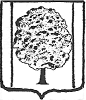 СОВЕТ ПАРКОВСКОГО СЕЛЬСКОГО ПОСЕЛЕНИЯТИХОРЕЦКОГО РАЙОНАТретий  созыв   РЕШЕНИЕ                                                                                        Проектот ___________                                                                                                   №___                                               посёлок Парковый	Об утверждении Порядка проведения конкурса по отбору претендентов на организацию сельских усадеб в малых сельских населенных пунктах Парковского сельского поселения Тихорецкого района На основании Закона Краснодарского края от 3 июля 2012 года                       № 2536-КЗ «О сельских усадьбах в малых сельских населенных пунктах Краснодарского края» Совет Парковского сельского поселения Тихорецкого района р е ш и л:1.Утвердить Порядок проведения конкурса по отбору претендентов                  на организацию сельских усадеб в малых сельских населенных пунктах Парковского сельского поселения Тихорецкого района (прилагается).2.Обнародовать настоящее решение в установленном порядке                     и разместить на официальном сайте администрации Парковского сельского поселения Тихорецкого района в информационно-телекоммуникационной сети «Интернет».3.Контроль за выполнением настоящего решения возложить                              на постоянную комиссию Совета Парковского сельского поселения Тихорецкого района по вопросам сельского хозяйства и землеустройству (Борзиков).4.Решение вступает в силу со дня его обнародования.Глава Парковского сельского поселенияТихорецкого района								        Н.Н.АгеевПредседатель СоветаПарковского сельского поселенияТихорецкого района				                                                 А.И.Чоп				                                                                                                    ПРИЛОЖЕНИЕ                                                                                           УТВЕРЖДЕНрешением Совета Парковского сельского поселенияТихорецкого района  от ___________г.   №______ПОРЯДОКпроведения конкурса по отбору претендентов на организацию сельских усадеб в малых сельских населенных пунктах Парковского сельского поселения Тихорецкого района1.Общие положения1.1.В соответствии с настоящим Порядком проведения конкурса                       по отбору претендентов на организацию сельских усадеб в малых сельских населенных пунктах Парковского сельского поселения Тихорецкого района (далее - Порядок) осуществляется отбор претендентов на организацию сельских усадеб в малых сельских населенных пунктах Парковского сельского поселения Тихорецкого района (далее - сельские усадьбы) и определение победителя конкурса.1.2.В настоящем Порядке используются следующие основные понятия, установленные Законом Краснодарского края от 3 июля 2012 года № 2536-КЗ           «О сельских усадьбах в малых сельских населенных пунктах Краснодарского края»: малый сельский населенный пункт - совокупность исторически сложившейся территории населенного пункта (поселок, село, станица, хутор, аул) с численностью населения до 1000 человек, прилегающих к ней земель общего пользования, территории традиционного природопользования жителей населенного пункта, рекреационных земель и земель для развития населенного пункта;субъект малого предпринимательства - глава крестьянского (фермерского) хозяйства, осуществляющий предпринимательскую деятельность в сфере сельскохозяйственного производства;сельская усадьба - совокупность объектов недвижимого имущества, включающая в себя земельный участок из земель, находящихся                                     в муниципальной собственности, и (или) земель, государственная собственность на которые не разграничена, площадью от 0,5 до                        в границах населенного пункта, используемый в целях ведения сельскохозяйственного производства, с находящимися на нем жилым домом, хозяйственными постройками, сооружениями, производственными объектами, иным имуществом.1.3.Организатором проведения конкурса является администрация Парковского сельского поселения Тихорецкого района                                            (далее - администрация).1.4.Администрация обеспечивает опубликование извещения                               о проведении конкурсного отбора претендентов на организацию сельских усадеб с указанием сроков, места и времени приема заявок и о предоставлении земельных участков для организации сельских усадеб в газете «Тихорецкие вести» и на официальном сайте администрации в информационно-телекоммуникационной сети «Интернет».1.5.Извещение о проведении конкурса содержит следующие сведения:   1)предмет конкурса;   2)дата, время и место проведения конкурса;   3)дата начала и окончания приема заявок;   4)время и место представления заявок;   5)номер контактного телефона лица, осуществляющего прием заявок;   6)критерии оценки и отбора заявок;   7)информация о месте нахождения, площади земельного участка, предоставляемого для организации сельской усадьбы;   8)перечень документов, прилагаемых к заявке.1.6.Извещение публикуется в порядке, установленном пунктом                     1.4 настоящего решения, не позднее чем за 3 рабочих дня до дня начала приема заявок.2.Критерии оценки и отбор заявок претендентовКонкурс осуществляется в соответствии со следующими критериями оценки и отбора заявок претендентов:1)регистрация по месту жительства, постановка на налоговый учет                      и осуществление хозяйственной деятельности субъекта малого предпринимательства на территории Краснодарского края;2)осуществление хозяйственной деятельности по приоритетным направлениям агропромышленного комплекса Краснодарского края: молочное животноводство, мясное животноводство, овощеводство, плодоводство, виноградарство, садоводство, выращивание кормовых культур, создание питомников для выращивания и реализации саженцев деревьев и кустарников, используемых в сельском хозяйстве;3)отсутствие задолженности по уплате налогов, сборов, пеней, штрафов, задолженности по заработной плате на первое число месяца, в котором подано заявление на участие в конкурсном отборе, задолженности по арендной плате за землю и имущество, находящиеся в государственной собственности Краснодарского края;4)планируемые объемы производства сельскохозяйственной продукции;5)создание дополнительных рабочих мест;6)членство в сельскохозяйственном потребительском кооперативе, осуществляющем переработку сельскохозяйственной продукции;7)наличие договора (соглашения) с хозяйствующим субъектом                 о закупке (переработке) сельскохозяйственной продукции;8)наличие специального образования, трудового стажа (профессионального опыта работы) в области сельского хозяйства более трех лет;9)документальное подтверждение наличия источников финансирования реализации бизнес - плана по созданию сельской усадьбы;10)не достижение пенсионного возраста по старости на момент подачи заявления.3.Перечень документов для участия в Конкурсе3.1.Для участия в Конкурсе субъект малого предпринимательства или его представитель (далее - заявитель) представляет в администрацию следующие документы:1)заявление по форме согласно приложению № 1 к настоящем Порядку;2)копию документа, удостоверяющего личность заявителя                                (с предъявлением подлинника);3)документ, удостоверяющий полномочия представителя                        (в случае обращения представителя заявителя);4)справку об отсутствии просроченной задолженности по заработной плате на первое число месяца, в котором подано заявление на участие                            в конкурсном отборе;5)бизнес-план организации сельской усадьбы в малом сельском населенном пункте Парковского сельского поселения Тихорецкого района указывает сведения о проекте строительства жилого дома, хозяйственных построек, сооружений, производственных объектов и иного имущества, необходимого для осуществления хозяйственной деятельности, а также основное направление сельскохозяйственного производства по форме согласно приложению № 2 к настоящему Порядку.3.2.Все листы заявления и прилагаемых к нему документов прошиваются, пронумеровываются, заверяются подписью и печатью                       (при наличии) заявителя.3.3.Специалист администрации принимает заявление и прилагаемые                    к нему документы, регистрирует его в журнале регистрации входящей корреспонденции и выдает заявителю расписку в получении документов                        с указанием даты и времени приема по форме согласно приложению                           № 3 к настоящему Порядку.3.4.Заявитель вправе отозвать свое заявление в течение 10 рабочих дней с даты его регистрации.3.5.Специалист администрации не вправе отказать заявителю в приеме заявления и документов.4.Порядок рассмотрения заявок и подведения итогов Конкурса4.1.Рассмотрение заявления и прилагаемых к нему документов, предусмотренных пунктом 3.1 раздела 3 настоящего Порядка, осуществляется конкурсной комиссией по отбору претендентов на организацию сельских усадеб в малых сельских населенных пунктах Парковского сельского поселения Тихорецкого района (далее - комиссия) в течение 15 рабочих дней со дня регистрации заявления и документов.4.2.Комиссия:проверяет соответствие претендента требованиям, установленным разделом 2 настоящего Порядка;проверяет соблюдение требований к оформлению заявления                                  и документов;рассматривает бизнес-план организации сельской усадьбы. 4.3.Победитель Конкурса определяется большинством голосов членов конкурсной комиссии, принявших участие в заседании.4.4.При наличии заявки на участие в конкурсе только одного участника, отвечающего условиям конкурса, решением конкурсной комиссии участник признается победителем конкурса.4.5.Основанием для отклонения конкурсной комиссией заявки являются несоответствие требованиям, установленным в извещении о проведении конкурса, представление документов, содержащих недостоверные сведения.4.6.В случае отсутствия заявок на участие в конкурсе либо отсутствия участников, отвечающих условиям конкурса, конкурс признается несостоявшимся.В случае признания конкурса несостоявшимся администрация назначает новую дату проведения конкурса и осуществляет мероприятия, предусмотренные настоящим Порядком.4.7.Результаты Конкурса не позднее чем за 14 дней до проведения очередной сессии Совета направляются администрацией в Совет Парковского сельского поселения Тихорецкого района.5.Утверждение результатов Конкурса5.1.Результаты Конкурса утверждаются решением Совета Парковского сельского поселения Тихорецкого района.5.2.О принятом решении не позднее трех рабочих дней со дня принятия решения Совета Парковского сельского поселения Тихорецкого района специалист администрации информирует всех участников конкурса                                 в письменной форме.6.Иные положения6.1.На основании решения Совета Парковского сельского поселения Тихорецкого района глава Парковского сельского поселения Тихорецкого района в течение 7 дней заключает с победителем конкурсного отбора социально-жилищный контракт, предусматривающий основные положения, установленные частью 10 статьи 9 Закона Краснодарского края от 3 июля               2012 года № 2536-КЗ «О сельских усадьбах в малых сельских населенных пунктах Краснодарского края».6.2.Победителю Конкурса администрация предоставляет земельный участок в порядке, установленном законодательством Российской Федерации                    и Законом Краснодарского края от 3 июля 2012 года № 2536-КЗ                                 «О сельских  усадьбах в малых сельских населенных пунктах Краснодарского края».6.3.За неисполнение (ненадлежащее исполнение) настоящего Порядка ответственные должностные лица несут ответственность в соответствии                          с законодательством Российской Федерации.Начальник общего отделаадминистрации Парковского сельского поселенияТихорецкого района                                                                       Е.В.Лукьянова